Ребята из краеведческого клуба «Родничок» при Гладковской сельской библиотеки приняли участие в акции «Знаем, помним, чтим». Свою лыжную экскурсию они посвятили землякам-афганцам.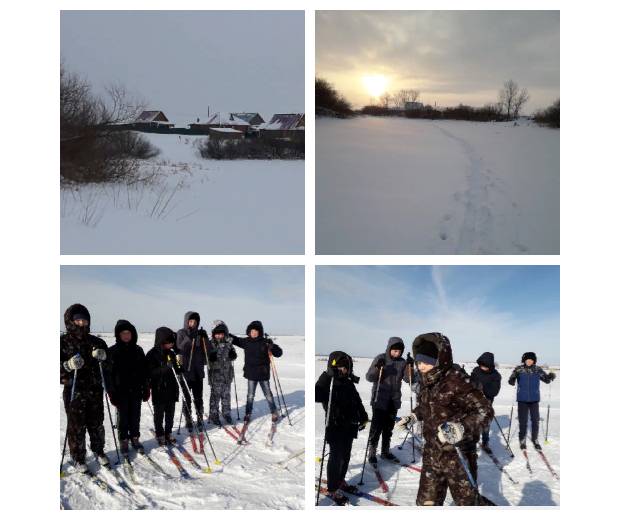 